※令和５年４月１日以降『長生郡市内の予約可能医療機関一覧』　　　　～　小児用　～【５歳から１１歳 用】 　「長生郡市予防接種予約受付センター」で予約する医療機関と電話にて直接予約可能な医療機関があります。　下記の表でご確認のうえ、裏面に記載された方法で予約をお願いいたします。【長生郡市予防接種予約受付センターで予約可能な医療機関】（※）印の病院で接種を受けられる方は、茂原駅南口公共駐車場をご利用ください。また、駐車券については病院受付窓口にご提示ください。【 直接電話で予約可能な医療機関 】【予約の方法】必ず接種券をご用意ください。医療機関名住　　所初回（1・2回目）接種【従来型ワクチン】追加（３回目以降）接種【オミクロン株対応2価ワクチン】河野小児科医院茂原市　千町1869〇公立長生病院本納2777〇志鎌医院　　　　八千代1-1-1○山之内病院(※)町保3〇〇いちのみやクリニック一宮町　一宮2554-3〇医療機関名志　鎌　医　院   電 話 予 約 と な る 年 齢　５ 歳 以 上電話番号２２－５１０５電話受付時間８：３０　～　１２：３０（　月曜日 ～ 土曜日　）①長生郡市予防接種予約受付センターで予約①長生郡市予防接種予約受付センターで予約電話予約電話予約電話番号：０５０－３８１５－４７９０受付時間：８時３０分～１７時００分（土日休日を含む）※電話をする際は次の①から③をお伝えください。①「接種券番号」「氏名」「住所」「生年月日」②ご希望の医療機関（「長生郡市内の予約可能医療機関一覧」　　　　　　　　　）から③接種希望日及び時間帯（ご希望に添えない可能性もありますので、いくつか候補をお考えください。）電話番号：０５０－３８１５－４７９０受付時間：８時３０分～１７時００分（土日休日を含む）※電話をする際は次の①から③をお伝えください。①「接種券番号」「氏名」「住所」「生年月日」②ご希望の医療機関（「長生郡市内の予約可能医療機関一覧」　　　　　　　　　）から③接種希望日及び時間帯（ご希望に添えない可能性もありますので、いくつか候補をお考えください。）パソコン・スマートフォンから予約パソコン・スマートフォンから予約【ウェブページ】https://v-yoyaku.jp/120001-choseigunshi【ログインID】124222 + 接種券に記載の10桁の接種券番号【初期パスワード】誕生月日を入力してください。　　　　　　　　　（例）1月25日の場合は0125※前回接種の予約時にパスワードを変更した方は変更後のパスワード（8桁以上）を入力してください。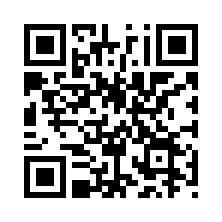 ②医療機関へ直接電話で予約「長生郡市内の予約可能医療機関一覧」を確認し、「直接電話で予約可能な医療機関」に直接電話をし、予約してください。